Des dominos à croquer !Pour joindre l’utile à l’agréable ! Pour cuisiner ! Pour associer les quantités des pièces de dominos ! Pour se régaler à l’heure du goûter ! 
Les ingrédients, pour une vingtaine de biscuits :250 g de farine125 g de beurre100 g de sucre1 œuf1 sachet de sucre vanilleDes SmartiesDu chocolat noir
La préparation :

Mélangez la farine, le beurre, le sucre, le sucre vanille et l'œuf dans un grand saladier.
Pétrissez à la main pour obtenir une pâte bien homogène. Aplatissez avec un rouleau à pâtisserie pour obtenir une pâte de 5 mm d'épaisseur. A l'aide d'un emporte-pièce rectangulaire, découpez les biscuits.

Enfournez les biscuits pendant 20 minutes à 180 ° C.

Pendant ce temps, faîtes fondre le chocolat au bain-marie. Placez le chocolat fondu dans une poche à douille puis dessinez une ligne au centre de chaque domino. Déposez également une pointe de chocolat à l'endroit où vous placerez chaque Smarties.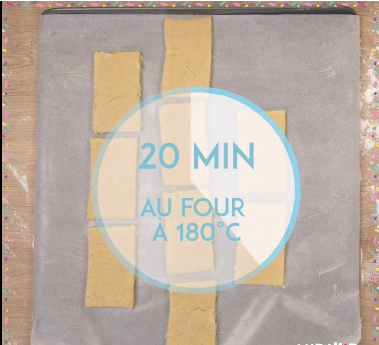 
 
Avant de les dévorer, amusez-vous à créer une suite de dominos ! 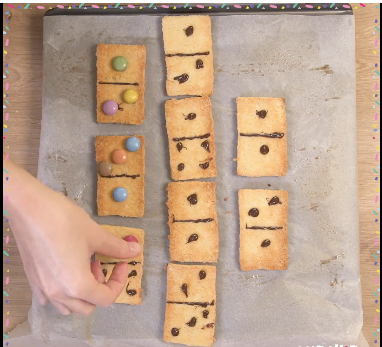 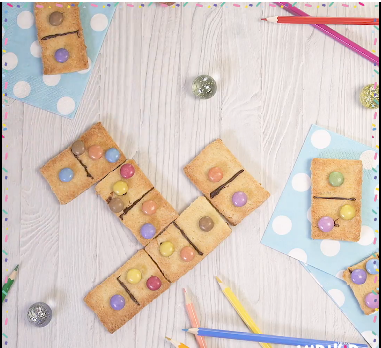 C’est parfait pour partager le goûter de façon ludique !